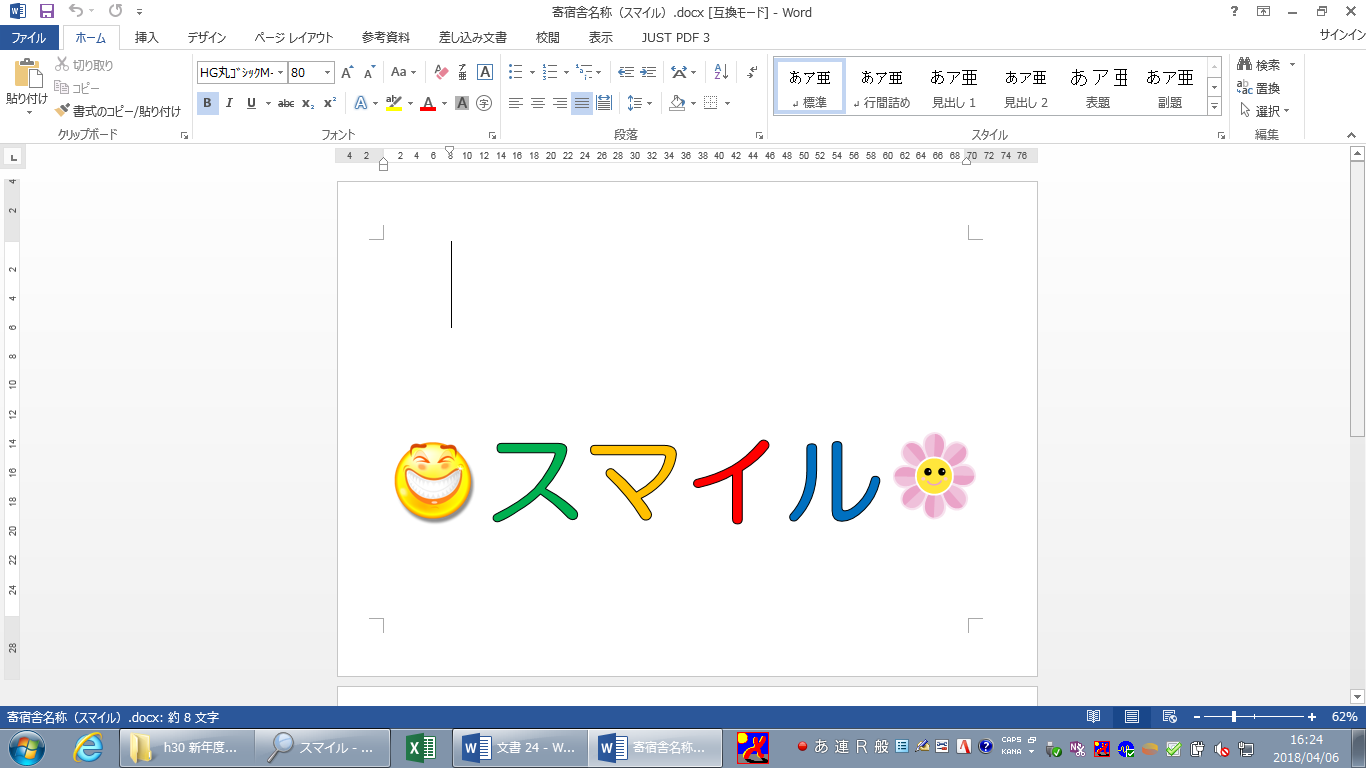 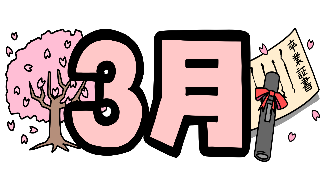 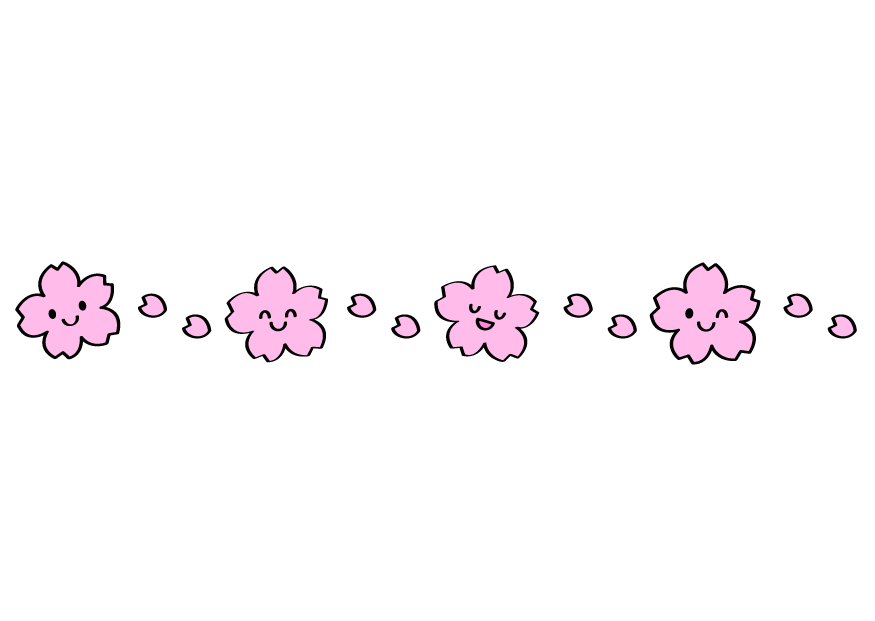 　令和5年度、1年間お疲れ様でした。皆さんにとってどんな1年でしたか？コロナが5類になり、しばらく出来ていなかったことなどが、出来るようになり舎生活も活気を取り戻した年度でしたね。色々な事に挑戦し、頑張った自分を褒め、4月からの新年度もそれぞれの道で頑張って下さい。1年間、寄宿舎教育へのご理解とご協力、ありがとうございました。今月号は、分散会の様子と転出される職員の方々からの挨拶を掲載しています。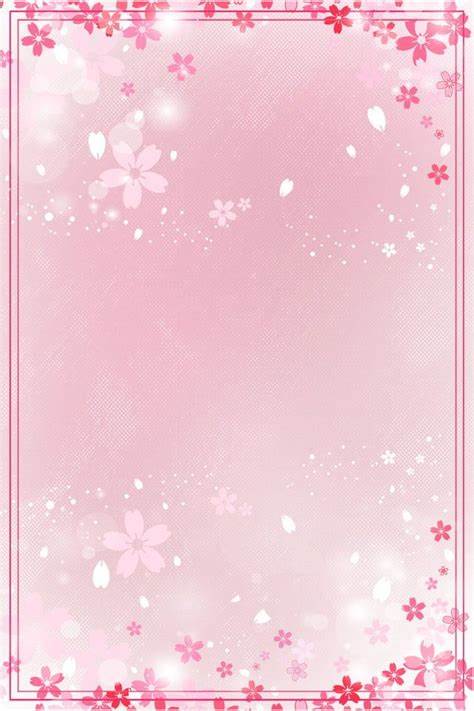 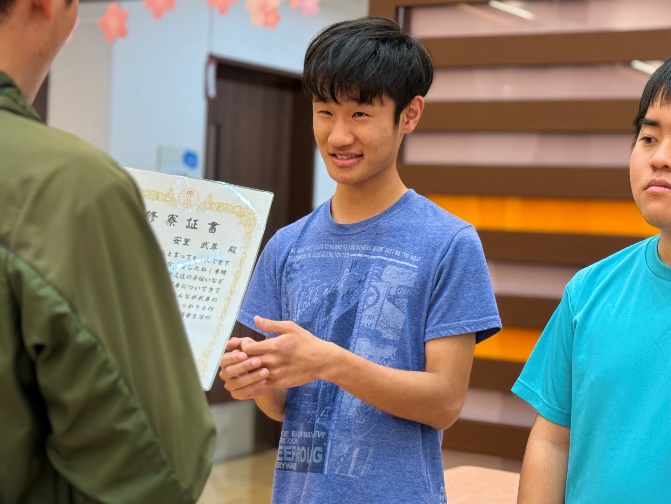 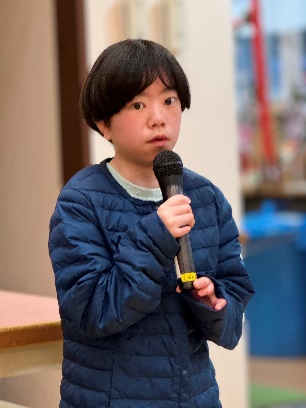 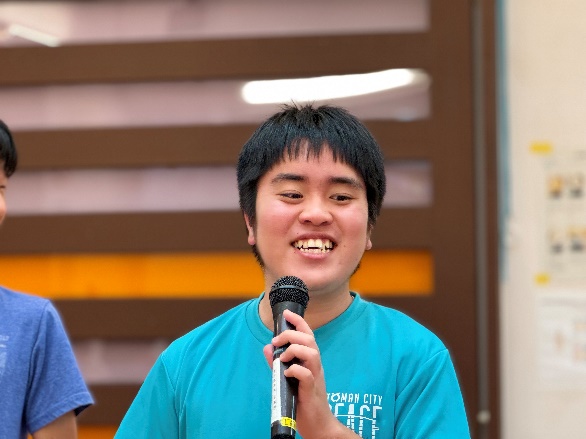 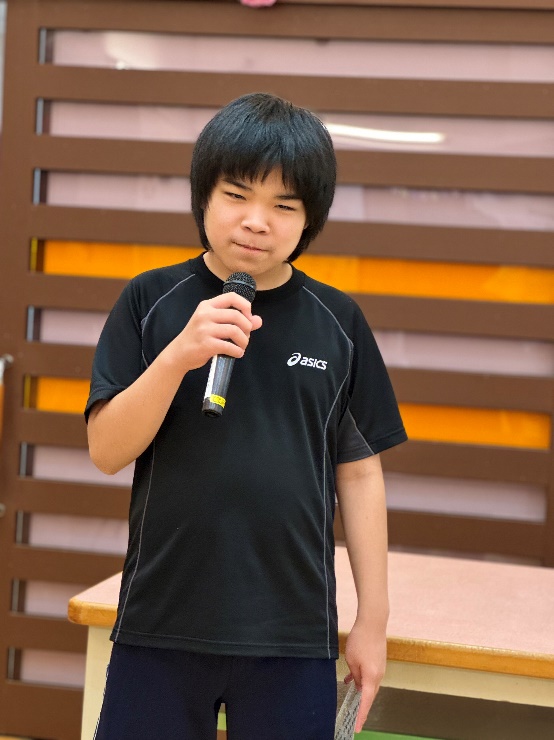 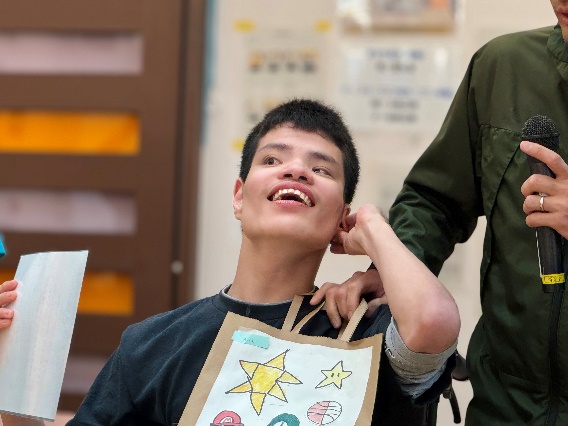 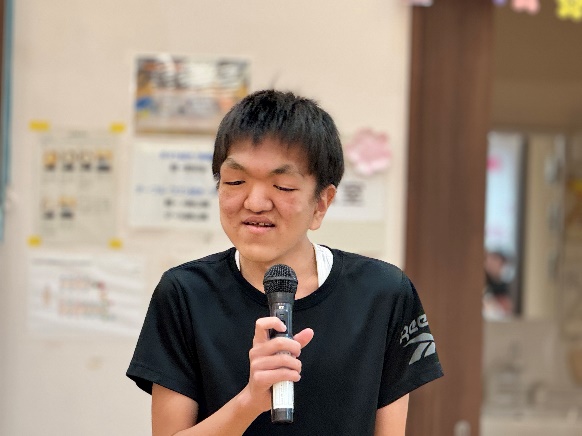 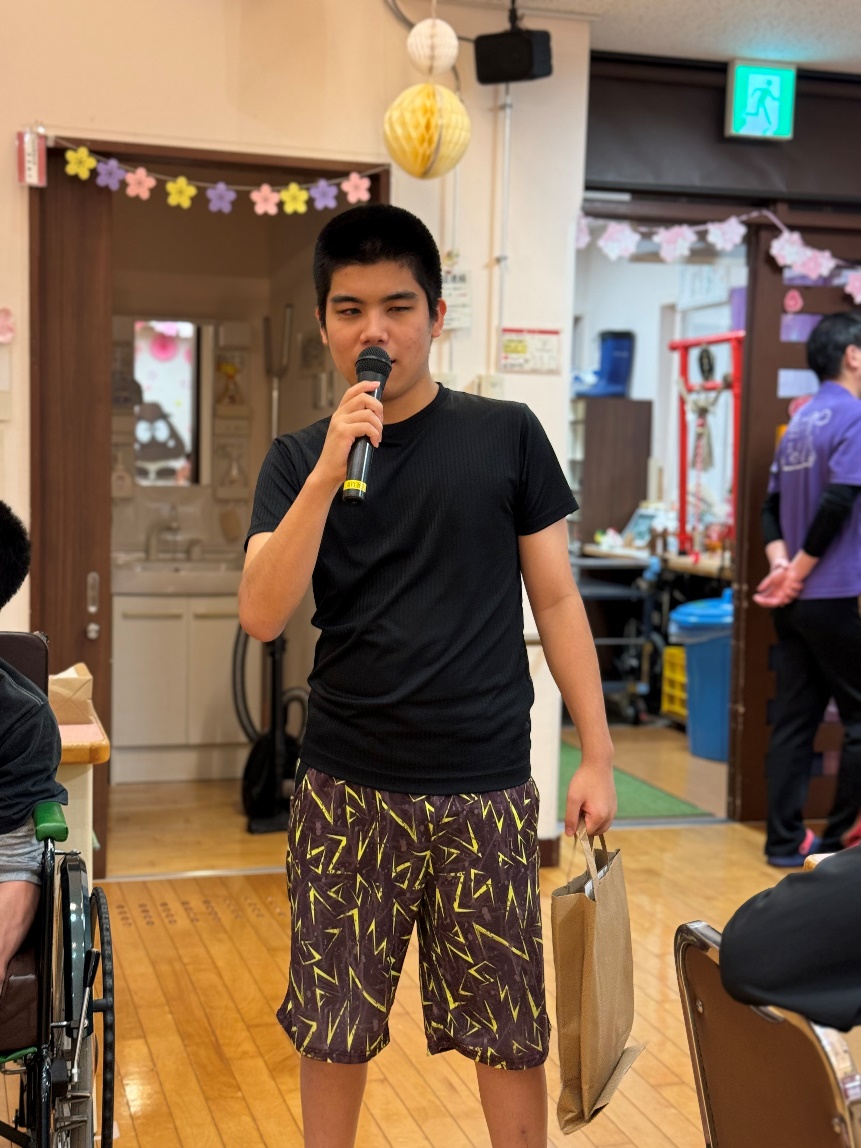 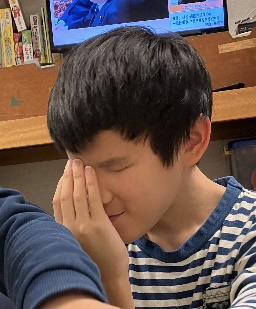 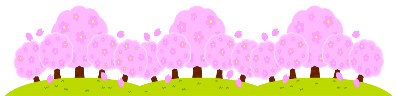 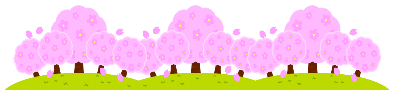 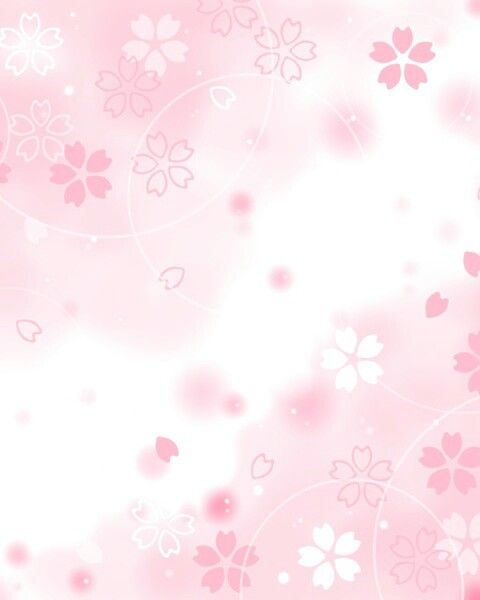 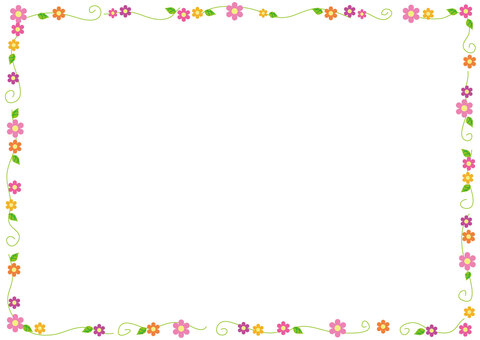 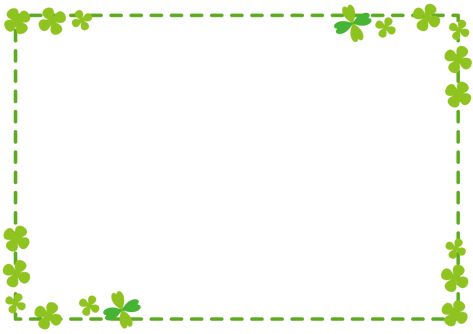 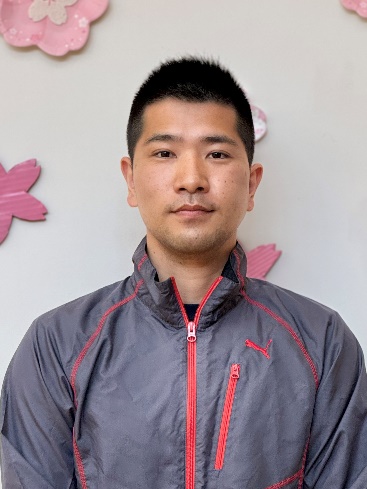 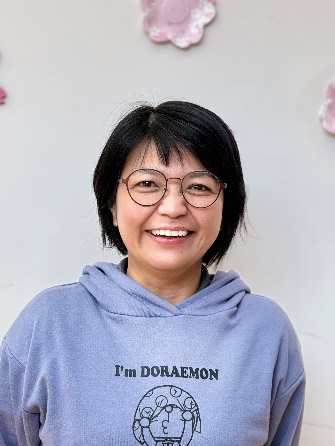 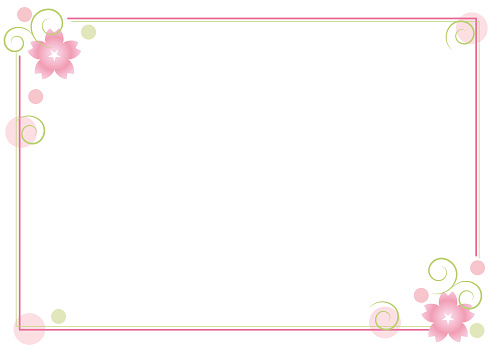 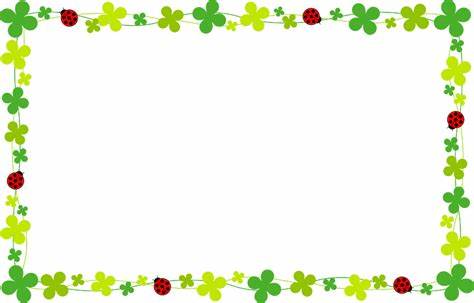 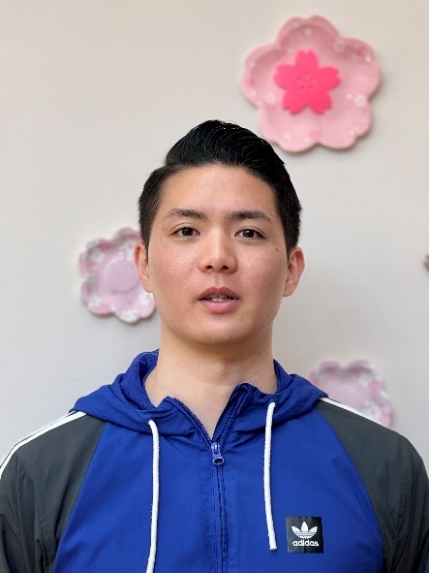 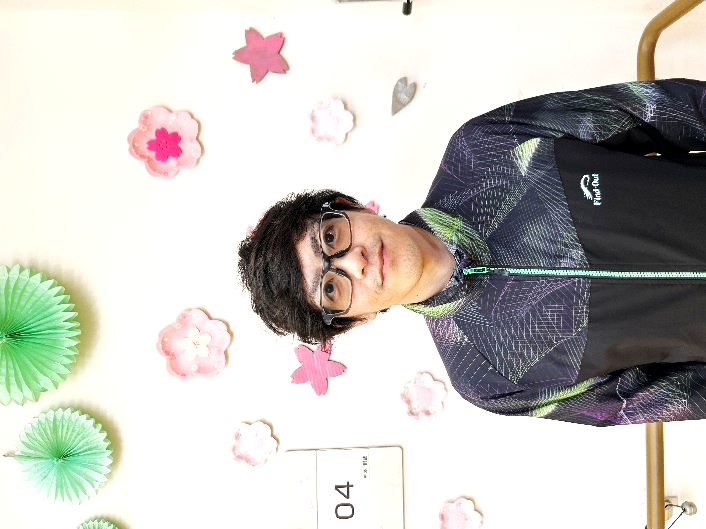 　　　　　　ステキな先生方、新天地でも頑張ってください。ありがとうございました。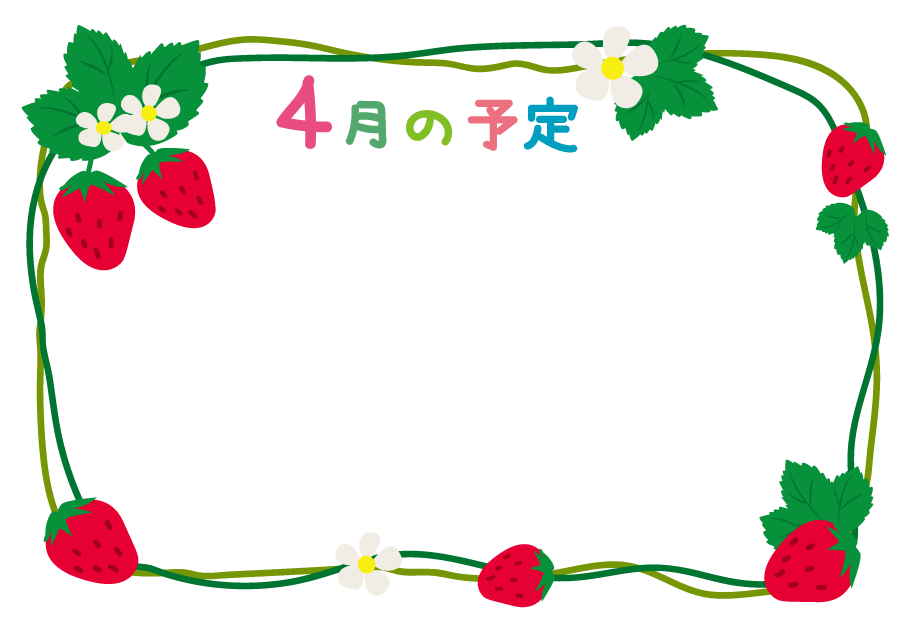 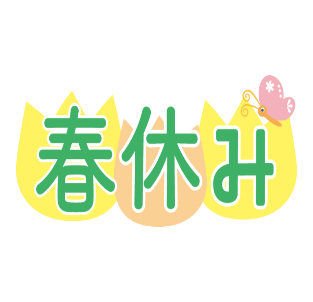 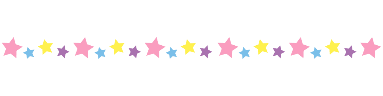 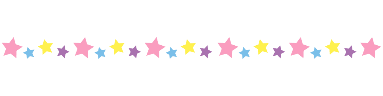 